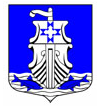 Совет депутатовмуниципального образования«Усть-Лужское сельское поселение»Кингисеппского муниципального районаЛенинградской области(четвертый созыв)Повестка дня №34заседания Совета депутатов четвертого созыва29 октября 2021 года                                     15.00                                 здание администрацииО внесении изменений в Положение о Правовом регулировании муниципальной службы в муниципальном образовании «Усть-Лужское сельское поселение» Кингисеппского муниципального района Ленинградской области, утвержденное решением Совета депутатов МО «Усть-Лужское сельское поселение» от 22.07.2021 года №154 Докладчик Будуштяну Ю.В.Постоянная депутатская комиссия по законодательству и международным отношениям. Председатель комиссии Калемин С.И.О внесении изменений в Решение Совета депутатов №105 от 24.09.2010 года «Об утверждении Положения об оплате труда работников, замещающих должности, не отнесенные к должностям муниципальной службы и утверждения реестра должностей, не отнесенных к должностям муниципальной службы в органах местного самоуправления МО «Усть-Лужское сельское поселениеДокладчик Будуштяну Ю.В.Постоянная депутатская комиссия по законодательству и международным отношениям. Председатель комиссии Калемин С.И.Об утверждении положения о муниципальном контроле на автомобильном транспорте и в дорожном хозяйстве на территории муниципального образования «Усть-Лужское сельское поселение» Кингисеппского муниципального района Ленинградской областиДокладчик Будуштяну Ю.В.Постоянная депутатская комиссия по законодательству и международным отношениям. Председатель комиссии Калемин С.И.Об утверждении   положения о муниципальном контроле за исполнением единой теплоснабжающей организацией обязательств по строительству, реконструкции и (или) модернизации объектов теплоснабжения на территории муниципального образования «Усть-Лужское сельское поселение» Кингисеппского муниципального района Ленинградской областиДокладчик Будуштяну Ю.В.Постоянная депутатская комиссия по законодательству и международным отношениям. Председатель комиссии Калемин С.И.Об утверждении   положения о муниципальном контроле в сфере благоустройства на территории муниципального образования «Усть-Лужское сельское поселение» Кингисеппского муниципального района Ленинградской областиДокладчик Будуштяну Ю.В.Постоянная депутатская комиссия по законодательству и международным отношениям. Председатель комиссии Калемин С.И.О передаче муниципальному образованию «Кингисеппский муниципальный район» Ленинградской области полномочий муниципального образования «Усть-Лужское сельское поселение» Кингисеппского муниципального района Ленинградской области по организации и осуществлению муниципального жилищного контроля на 2022 годДокладчик Будуштяну Ю.В.Постоянная депутатская комиссия по бюджету, налогам, экономике, инвестициям и муниципальной собственности. Председатель комиссии Гарифулина Ю.В.Об инициативе по изменению границы муниципального образования Усть-Лужское сельское поселение Кингисеппского муниципального района Ленинградской области, не влекущем отнесения территорий населённых пунктов к территориям других муниципальных образованийДокладчик Яковлева Ю.В.Постоянная депутатская комиссия по законодательству и международным отношениям. Председатель комиссии Калемин С.И.Об отнесении жилых помещений к специализированному жилищному фонду муниципального жилищного фонда муниципального образования «Усть-Лужское сельское поселение» Кингисеппского муниципального района Ленинградской областиДокладчик Яковлева Ю.В.Постоянная депутатская комиссия по бюджету, налогам, экономике, инвестициям и муниципальной собственности. Председатель комиссии Гарифулина Ю.В.О назначении публичных слушаний по обсуждению проекта бюджета муниципального образования «Усть-Лужское сельское поселение» Кингисеппского муниципального района Ленинградской области на 2022 год и на плановый период 2023 и 2024 годовДокладчик Курепина Ю.Н.Постоянная депутатская комиссия по бюджету, налогам, экономике, инвестициям и муниципальной собственности. Председатель комиссии Гарифулина Ю.В.Об утверждении Перечня имущества, находящегося в муниципальной собственности муниципального образования «Усть-Лужское сельское поселение» для предоставления во владение и(или) пользование на долгосрочной основе субъектам малого и среднего предпринимательстваДокладчик Будуштяну Ю.В.Постоянная депутатская комиссия по бюджету, налогам, экономике, инвестициям и муниципальной собственности. Председатель комиссии Гарифулина Ю.В.Разное.Работа постоянных депутатских комиссий:Комиссия по законодательству имеждународным отношениям.                                                                       29.10.2021г. в 14.00Председатель Калемин С.И.Комиссия по бюджету, налогам, экономике,инвестициям и муниципальной собственности.                                          29.10.2021г. в 14.00Председатель Гарифулина Ю.В.      Глава МО «Усть-Лужское сельское поселение»                                  Н.С. Миркасимова